Памятка отцам.Не будьте безучастны к воспитанию вашего ребенка.Воспитывайте ребенка собственным примером.Уважайте в ребенке человека, не позволяйте себе его унижать. Мо временем это может плохо кончиться, особенно для вас.Проявляйте сдержанность и вежливость, собранность и ответственность. Дети – это ваше зеркальное отражение. Спустя годы, вы все это увидите в них.Борясь с вредными привычками ребенка, не забывайте бороться со своими.Не бойтесь вопросов ребенка. Хуже, если он их вам не задаст.Проявляйте терпение. Помните, всходы дают плоды не сразу и только с хорошим уходом.Не используйте в воспитании унижение, чтобы не услышать в последствии: «А помнишь?»…Учитесь радоваться успехам ребенка и реально оценивать их.Воспитывайте в мальчике мужественность, а в девочке – силу женственности.Любите своего ребенка, и он ответит вам тем же.Помните! Создавая положительные традиции своего дома сегодня, вы проецируете будущие устои и нравы построения семейных отношений вашего ребенка завтра.     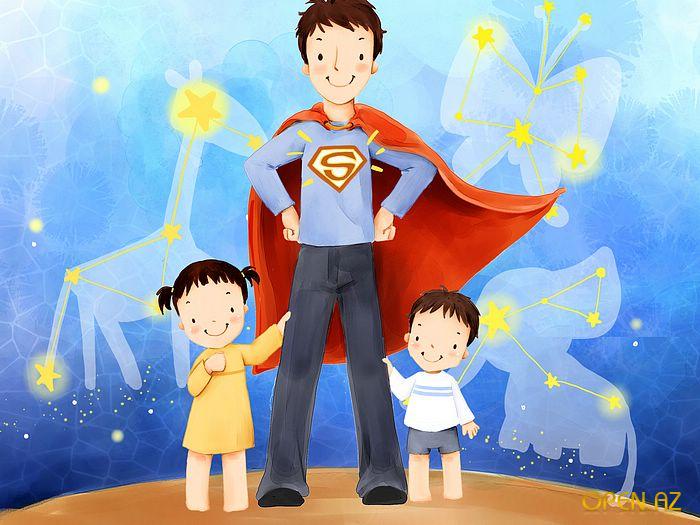 